Publicado en Barcelona  el 08/03/2017 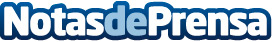 eShow acerca el futuro a BarcelonaLos próximos 22 y 23 de marzo el Pabellón 1 de la Fira de Barcelona (Montjuïc) acogerá un año más a eShow, la feria de eCommerce y Digital Marketing #eShowBCN17Datos de contacto:Jèssica Casado933094941Nota de prensa publicada en: https://www.notasdeprensa.es/eshow-acerca-el-futuro-a-barcelona Categorias: Imágen y sonido Telecomunicaciones Cataluña Emprendedores Eventos E-Commerce Dispositivos móviles http://www.notasdeprensa.es